 Grey:Gri,              Pink: Pembe,       Purple:Mor,          Orange: Turuncu,Brown:Kahverengi,   Red:Kırmızı,     Yellow:Sarı,           Blue:Mavi,             White:Beyaz,          Black:Siyah,Green:Yeşilwww.eegitimim.com  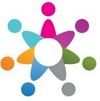 